DAGORDNING VID SST/VÄSTRAS ORDINARIE KRETSMÖTEDEN 30 JANUARI 2021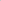 Mötets öppnandeJustering av röstlängdVal av ordförande för årsmötetKretsledningens anmälan av protokollförare för mötet.Val av två justeringspersoner tillika rösträknare, som tillsammans med mötesordföranden justerar protokollet.Fråga om årsmötet blivit stadgeenligt utlyst.Fastställande av dagordningen.Kretsens verksamhetsberättelse med balans- och resultaträkning, samt revisorernas berättelse.Frågan om kretsledningens ansvarsfrihetFastställande av antalet ledamöter och suppleanter i kretsledningen för 2021.11.Val av ordförande på 1 år.Val av 1 ordinarie ledamot på 1 år Fyllnadsval.Val av 1 suppleanter på 1 år fyllnadsvalVal av 1 suppleant på 2 årVal av 2 revisorer.Val av valberedning. Om minst 3 personer varav 1 sammankallande på 1 årBeslut om omedelbar justering av punkterna 13—15.Motioner eller ärenden som av kretsledningen hänskjutits till ordinarie kretsmöteÖvriga frågor. Frågor kan tas upp till behandling men inte till beslut.Mötet avslutasSpecialklubben för Shih T zuÅrsredovisning år 2020 Krets: Västra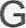 cDRevisionsberättelse 2020Specialklubben för Shih Tzu Västra kretsenVi har granskat årsredovisningen och räkenskaperna samt kretsledningens förvaltning för året 2020. Vår revision innefattar att granska underlagen för belopp och annan information i räkenskapshandlingarna.Vi har granskat väsentliga beslut, åtgärder och verksamhet i kretsen. Vi anser att vår revision ger oss rimlig grund för våra uttalanden nedan.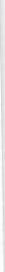 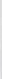 Redovisningen har upprättats i enlighet med god revisionssed, varför vi tillstyrker att resultaträkningen och balansräkningen fastställs.Kretsens ledamöter har enligt vår bedömning inte handlat i strid med föreningens stadgar, varför vi tillstyrker att kretsens ledamöter och kassör beviljas ansvarsfrihet förverksamhetsåret 2020.Göteborg 2021-01-30	Petra Forslund	Annika MalmhällFörslag på ny kretsledning Västra kretsen 2021 från valberedningen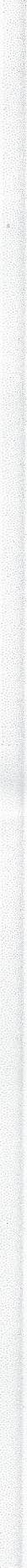 	Funktion	Namn	Förslag	Kretsledare 2021	Rita Bokdalen	1 år	Sekreterare	Susanne Andreasson	ytterligare I årKassör Nils-Olof Bratt ytterligare 1 år Ordinarie ledamot Camilla Sjunneborn fyllnadsval år	Ordinarie ledamot	Stig-Erik Olsson	ytterligare 1 år(Vice kretsledare)	Suppleant	Marie Thunell	fyllnadsval 1 år	Suppleant	Kate Johannesson	ytterligare 1 år (har inget tel.nr)	Suppleant	Ninja Winghav Nyhlén 2 år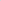 	Revisor	Annika Malmhäll	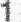 	Revisor	Petra Forslund	I år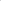 Valberedningen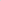 Ulla Olsson (sammankallande)Petra ForslundUlrika Ovring ThenanderTILLGÅNGAR	2020-01-01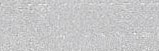 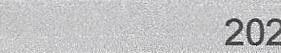 TILLGÅNGAR	2020-01-01Kontant i kassan SwedbankInventarierInventerat varulagerFordringarSkulder9 2287 1431 66339 3001 225-516Summa tillgångarKontant i kassan SwedbankInventarierInventerat varulagerFordringarSkulder9 2287 1431 66339 3001 225-51658 043INTÄKTER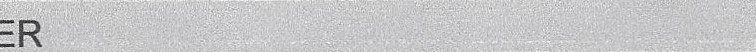 INTÄKTERÖverskott från klubbutställningBedömningsträffarKretsträffarFörsålda varor Övriga intäkterRänteintäkter4006506000Överskott från klubbutställningBedömningsträffarKretsträffarFörsålda varor Övriga intäkterRänteintäkter4006506000Summa intäkterÖverskott från klubbutställningBedömningsträffarKretsträffarFörsålda varor Övriga intäkterRänteintäkter400650600014 650KOSTNADER	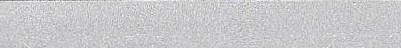 KOSTNADER	Underskott från klubbutställningBedömningsträffarKretsträffarAvskrivningar, InventarierFörändringar i varulagerÖvriga kostnader4 4002 0523464008 469Underskott från klubbutställningBedömningsträffarKretsträffarAvskrivningar, InventarierFörändringar i varulagerÖvriga kostnader4 4002 0523464008 469Underskott från klubbutställningBedömningsträffarKretsträffarAvskrivningar, InventarierFörändringar i varulagerÖvriga kostnader4 4002 0523464008 469Underskott från klubbutställningBedömningsträffarKretsträffarAvskrivningar, InventarierFörändringar i varulagerÖvriga kostnader4 4002 0523464008 469Summa kostnaderUnderskott från klubbutställningBedömningsträffarKretsträffarAvskrivningar, InventarierFörändringar i varulagerÖvriga kostnader4 4002 0523464008 46915 667TILLGÅNGAR	2020-12-31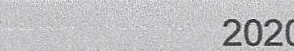 TILLGÅNGAR	2020-12-31Kontant i kassanBankInventarierInventerat varulagerFordringarSkulderÅrets resultat (Vinst är negativt och förlust 5870721 31738 900 7 150positivt värde)Kontant i kassanBankInventarierInventerat varulagerFordringarSkulderÅrets resultat (Vinst är negativt och förlust 5870721 31738 900 7 150positivt värde)Kontant i kassanBankInventarierInventerat varulagerFordringarSkulderÅrets resultat (Vinst är negativt och förlust 5870721 31738 900 7 150positivt värde)Summa tillgångarKontant i kassanBankInventarierInventerat varulagerFordringarSkulderÅrets resultat (Vinst är negativt och förlust 5870721 31738 900 7 150positivt värde)57 026Kontant i kassanBankInventarierInventerat varulagerFordringarSkulderÅrets resultat (Vinst är negativt och förlust 5870721 31738 900 7 150positivt värde)1 017SUMMA TILLGÅNGAR & RESULTAT summakollSUMMA TILLGÅNGAR & RESULTAT summakoll58 043